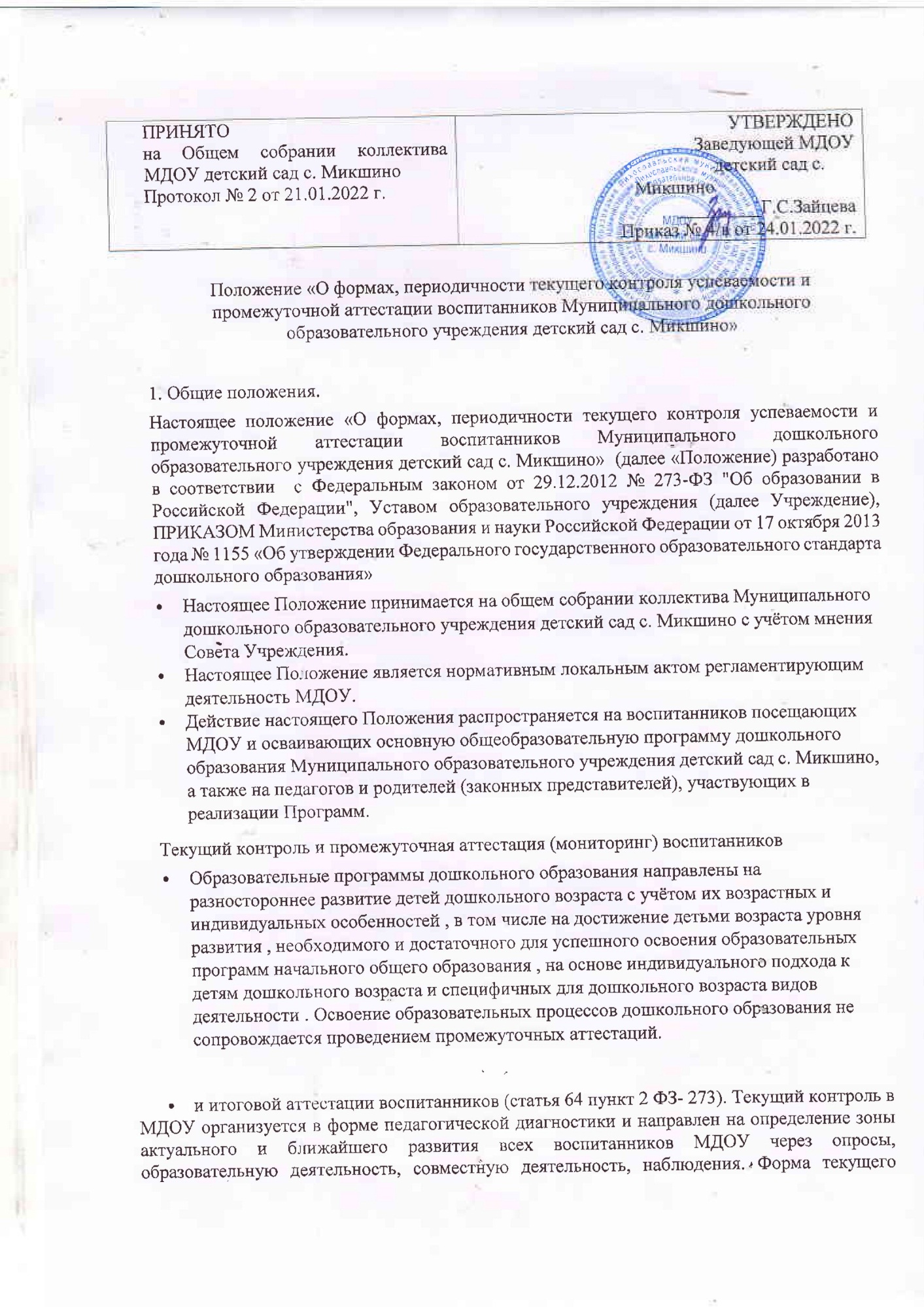 текущего контроля определяется с учетом возрастных особенностей детей, содержания учебного материала и использования образовательных технологий. Цель, задачи и направления контроля и промежуточной аттестации (мониторинга) Целью организации текущего контроля и промежуточной аттестации (мониторинга) является оценка и коррекция образовательной деятельности, условий среды МДОУ для предупреждения возможных неблагоприятных воздействий на развитие воспитанников. Задачи текущего контроля и промежуточной аттестации (педагогической диагностики): сбор, обработка и анализ информации по различным аспектам образовательной деятельности; принятие мер по усилению положительных и одновременно ослаблению отрицательных факторов, влияющих на образовательную деятельность; оценивание результатов принятых мер в соответствии с требованиями федеральным государственным образовательным стандартом дошкольного образования (далее - ФГОС ДО). Направления текущего контроля и промежуточной аттестации (педагогической диагностики) Направления текущего контроля и промежуточной аттестации (педагогической диагностики) определяются в соответствии с целью и задачами ДОУ: реализация основных и дополнительных образовательных программ; уровень физического и психического развития воспитанников; состояние здоровья воспитанников; готовность воспитанников старшего дошкольного возраста к школе; эмоциональное благополучие воспитанников в МДОУ; уровень профессиональной компетентности педагогов; развитие инновационных процессов и их влияние на повышение качества работы МДОУ; развивающая предметно - пространственная среда; материально-техническое и программно-методическое обеспечение образовательной деятельности; удовлетворенность родителей качеством предоставляемых МДОУ услуг. Организация текущего контроля и промежуточная аттестация (педагогической диагностики) Текущий контроль и промежуточная аттестация (педагогическая диагностика) образовательной деятельности осуществляется через отслеживание результатов освоения образовательной программы, а промежуточная аттестация (педагогическая диагностика) детского развития проводится на основе оценки развития интегративных качеств ребенка. В работе по проведению текущего контроля и промежуточной аттестации (педагогической диагностики) качества образования используются следующие методы: наблюдение (целенаправленное и систематическое изучение объекта, сбор информации, фиксация действий и проявлений поведения объекта); эксперимент (создание исследовательских ситуаций для изучения проявлений); беседа; опрос; анкетирование; тестирование; анализ продуктов деятельности; сравнительный анализ. Требования к собираемой информации: полнота; конкретность; объективность; своевременность. Участники мониторинга: педагоги МДОУ; воспитанники МДОУ. Промежуточная 	аттестация 	(педагогической 	диагностики) 	планируемых результатов освоения детьми образовательной программы дошкольного образования подразделяются на промежуточные и итоговые. 5.Периодичность и методы педагогической диагностики: промежуточная (текущая) оценка проводится 2 раз в год, в сентябре и мае - это описание динамики формирования интегративных качеств воспитанников в каждый возрастной период освоения основной общеобразовательной программы дошкольного образования (далее - Программы) по всем направлениям развития детей. Итоговая оценка проводится ежегодно при выпуске воспитанников из детского сада и включает описание интегративных качеств выпускников МДОУ. Формой отчета являются сводные диагностические карты, графики, диаграммы, справки. Вопрос ознакомления родителей (законных представителей) с содержанием образования, используемыми методами обучения и воспитания, образовательными технологиями регламентирован ст. 44, пунктом 4 ФЗ «Об образовании в РФ». • 	Контроль Контроль за проведением промежуточной аттестации (педагогической диагностики) образовательной деятельности и детского развития осуществляет заведующая. • 	Отчетность Воспитатели всех возрастных групп и медицинский работник (по согласованию) МДОУ не позднее 7 дней с момента завершения педагогической диагностики сдают результаты проведенных педагогических наблюдений и диагностических исследований с выводами заведующей. Заведующая осуществляет сравнительный анализ педагогической диагностики, делает вывод, зачитывает данные на заседании итогового педагогического совета МДОУ. По окончании учебного года, на основании диагностических сводных карт, по итогам педагогической диагностики, осуществляется сопоставление с нормативными показателями, формулируются выводы и определяются проблемы, пути их решения и приоритетные задачи МДОУ для реализации в новом учебном году. • 	Документация Диагностический материал, пособия для определения уровня усвоения детьми дошкольного возраста с 1,5 до 7 лет образовательных программ хранятся в группе и обновляются по мере необходимости. Результаты педагогических наблюдений за уровнем усвоения детьми программных требований заносятся в специальную таблицу и хранятся в каждой возрастной группе. Результаты общей диагностики усвоения детьми программных требований, уровня развития, коррекции и состояния здоровья детей хранятся у заведующей. Заключительные положения 9.1. Положение вступает в силу с даты утверждения и действует до принятия нового. • Изменения в настоящее Положение вносятся на основании изменений нормативно-правовых актов. С Положением ознакомлены:  __________________   Андреева Р.Н. __________________   Прокопьева Н.В.Муниципальное дошкольное образовательное учреждение МДОУ детский сад с. Микшино ПРИКАЗ № 4/В                                                                                             от 24.01.2022 г «Об  утверждение  Положения «О формах, периодичности и порядке текущего контроля успеваемости воспитанников Муниципального дошкольного образовательного учреждения Детский сад с. МикшиноВ соответствии с Уставом МДОУ детский сад с. МикшиноПРИКАЗЫВАЮ: Утвердить прилагаемое Положение «О формах, периодичности и порядке текущего контроля успеваемости воспитанников Муниципального  дошкольного образовательного учреждения МДОУ детский сад с. МикшиноВозложить  функции  по  координации  и  проведению текущего контроля успеваемости воспитанников Муниципального дошкольного образовательного учреждения МДОУ детский сад с. Микшино на заведующую ОО. Контроль по исполнению приказа оставляю за собой. Заведующая МДОУ детский сад с. Микшино  __________   Г.С.ЗайцеваС приказом ознакомлена:      __________   Зайцева Г.С.                   